ČESTNÉ PROHLÁŠENÍ O VLASTNÍM CESTOVNÍM POJIŠTĚNÍ PRO POTŘEBY ZAHRANIČNÍCH PRACOVNÍCH CESTJá, níže podepsaný/áJméno, příjmení: Datum narození: Adresa místa trvalého pobytu:  Prohlašuji, že Mám Nemámvlastní cestovní pojištění pro potřeby zahraničních pracovních cest vykonávaných v rámci mé pracovní činnosti na ZSF JU, sjednané v minimálním rozsahu tarifu K5 UNIQA pojišťovny, a.s, vymezeném v příloze tohoto čestného prohlášení. Nemám tudíž zájem o sjednání cestovního pojištění UNIQA pojišťovny, a.s.Číslo pojistné smlouvy: Pojišťovna:  Tarif: Platnost cestovního pojištění: Před každou zahraniční pracovní cestou si ověřím platnost tohoto cestovního pojištění. Případný vznik pojistné události budu řešit přímo s výše uvedenou pojišťovnou.V    	     dne Podpis………………………………..Příloha: tarif K5 UNIQA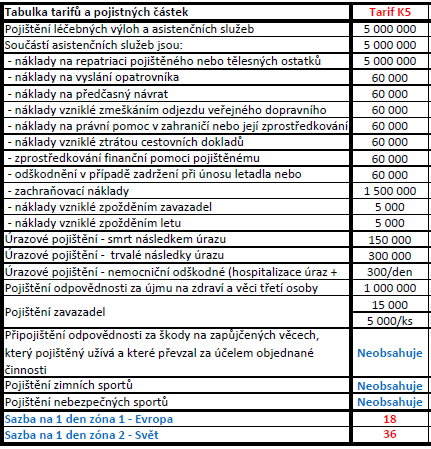 